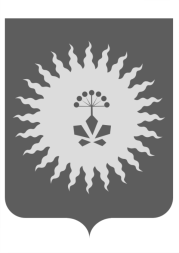 ДУМААНУЧИНСКОГО МУНИЦИПАЛЬНОГО ОКРУГАПРИМОРСКОГО КРАЯ Р Е Ш Е Н И Е 	В соответствии с Федеральным законом от 6 октября 2003 года № 131-ФЗ "Об общих принципах организации местного самоуправления в Российской Федерации", Федеральным законом от 12 января 1996 года № 7-ФЗ "О некоммерческих организациях", Федеральным законом от 11 августа 1995 года № 135-ФЗ "О благотворительной деятельности и благотворительных организация, Законом Приморского края от 16 сентября 2019 года № 568-КЗ «Об Анучинском муниципальном округе» (ред.04.12.2019г), Дума  округа РЕШИЛА:1. Принять решение «Об утверждении я об оказании поддержки социально ориентированным некоммерческим организациям, благотворительной деятельности, добровольчеству (волонтерству) в Анучинском муниципальном округе, согласно  приложению.2. Направить настоящее решение главе Анучинского муниципального  района  для подписания и официального опубликования  в средствах массовой информации и размещения на официальном сайте администрации Анучинского муниципального округа.3. Настоящее решение вступает в силу со дня его официального опубликования. Председатель Думы Анучинскогомуниципального округа                                                                       Г.П.Тишина23.06.2020с. Анучино№ 53-НПАОб утверждении Положения об оказании поддержки социально ориентированным некоммерческим организациям, благотворительной деятельности, добровольчеству (волонтерству) в Анучинском муниципальном округе